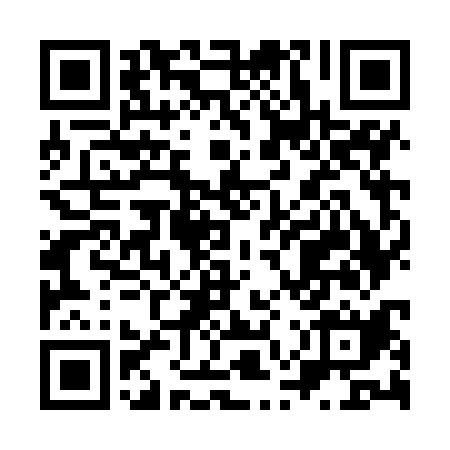 Ramadan times for Backovik, SlovakiaMon 11 Mar 2024 - Wed 10 Apr 2024High Latitude Method: Angle Based RulePrayer Calculation Method: Muslim World LeagueAsar Calculation Method: HanafiPrayer times provided by https://www.salahtimes.comDateDayFajrSuhurSunriseDhuhrAsrIftarMaghribIsha11Mon4:104:105:5511:443:415:345:347:1312Tue4:084:085:5311:443:435:355:357:1513Wed4:064:065:5111:443:445:375:377:1614Thu4:044:045:4911:433:455:395:397:1815Fri4:014:015:4711:433:465:405:407:2016Sat3:593:595:4511:433:485:425:427:2117Sun3:573:575:4311:423:495:435:437:2318Mon3:543:545:4111:423:505:455:457:2519Tue3:523:525:3911:423:515:465:467:2620Wed3:503:505:3711:423:525:485:487:2821Thu3:473:475:3411:413:545:495:497:3022Fri3:453:455:3211:413:555:515:517:3223Sat3:433:435:3011:413:565:525:527:3324Sun3:403:405:2811:403:575:545:547:3525Mon3:383:385:2611:403:585:555:557:3726Tue3:353:355:2411:403:595:575:577:3927Wed3:333:335:2211:404:015:585:587:4028Thu3:313:315:2011:394:026:006:007:4229Fri3:283:285:1811:394:036:016:017:4430Sat3:263:265:1611:394:046:036:037:4631Sun4:234:236:1312:385:057:047:048:481Mon4:214:216:1112:385:067:067:068:502Tue4:184:186:0912:385:077:077:078:523Wed4:164:166:0712:375:087:097:098:534Thu4:134:136:0512:375:097:107:108:555Fri4:104:106:0312:375:107:127:128:576Sat4:084:086:0112:375:117:137:138:597Sun4:054:055:5912:365:127:157:159:018Mon4:034:035:5712:365:137:167:169:039Tue4:004:005:5512:365:157:177:179:0510Wed3:573:575:5312:355:167:197:199:07